Prot. n.: 011-11/2017-16Data:   17.1.2019OBČINA IZOLA – COMUNE DI ISOLACONSIGLIO COMUNALECommissione per le questioni dei mandati, le elezioni e le nomineOggetto:	Nomine del membro sostituto (rappresentante del fondatore) al Consiglio dell'Ente pubblico per l'attività farmaceutica Farmacie costiere CapodistriaIn virtù dell'articolo 7 del Decreto di modifica e integrazione del Decreto sulla trasformazione dell'ente pubblico per l'attività farmaceutica Farmacie costiere (Bollettino Ufficiale del Comune di Isola nn. 11/00 e 1/13), il Consiglio del Comune di Isola ha nominato 2 rappresentanti del fondatore al Consiglio dell'ente pubblico per un mandato di quattro anni.Con comunicazione datata 14 gennaio 2019, Vlado Marič di Isola, Via Anton Plenčič n. 5, membro del Consiglio dell'ente, ha comunicato l'intenzione di dimettersi dalla carica di rappresentante del fondatore al Consiglio dell'Ente pubblico per l'attività farmaceutica Farmacie costiere Capodistria.In virtù dell'articolo 7 del Decreto di modifica e integrazione del Decreto sulla trasformazione dell'ente pubblico per l'attività farmaceutica Farmacie costiere Capodistria (Bollettino Ufficiale del Comune di Isola nn. 11/00 e 1/13), il Consiglio del Comune di Isola nomina il rappresentante del fondatore al Consiglio dell'ente.Si propone ai membri del Consiglio comunale di esaminare la questione e convalidare la proposta della delibera sulla nomina del membro sostituto quale rappresentante del Comune di Isola al Consiglio dell'Ente pubblico per l’attività farmaceutica Farmacie costiere Capodistria, che verrà presentato in conformità al Regolamento del Consiglio comunale dalla Commissione per le questioni dei mandati, le elezioni e le nomine. Si allega:lettera di dimissioni del membro del Consiglio dell'ente, datata 14 gennaio 2019;proposta della Delibera.Prot. n.: Data:   In virtù dell'articolo 29 della Legge sulle autonomie locali (Gazzetta Ufficiale della RS nn. 94/07 – testo unico ufficiale, 76/08, 79/09, 51/10, 40/12 – Sigla: ZUJF, 14/15 – Sigla: ZUUJFO, 11/18 – Sigla: ZSPDSLS-1 e 30/18), dell’articolo 7 del Decreto di modifica e integrazione del Decreto sulla trasformazione dell'Ente pubblico per l'attività farmaceutica Farmacie costiere Capodistria (Bollettino Ufficiale del Comune di Isola nn. 11/00 e 1/13) e degli articoli 30 e 100 dello Statuto del Comune di Isola (Bollettino Ufficiale del Comune di Isola n. 5/18 – testo unico ufficiale), il Consiglio del Comune di Isola, riunitosi il ___ alla sua ___ seduta ordinaria, accoglie il seguente atto diD  E  L  I  B  E  R  A1Si nomina quale membro sostituto, rappresentante del fondatore al Consiglio dell'Ente pubblico per l'attività farmaceutica Capodistria:…………………………………………………………..                              (nome, cognome, indirizzo).2Il mandato al membro sostituto del Consiglio di cui al punto 1 del presente atto di Delibera dura fino al termine del mandato agli altri membri del Consiglio, e cioè fino al mese di giugno del 2021 ovv. fino alla 1a seduta costitutiva del Consiglio nella sua nuova composizione.  3Il presente atto di Delibera ha efficacia immediata.Si recapita a:Consiglio dell'Ente pubblico per l'attività farmaceutica Farmacie costiere Capodistria, Via Boris Kidrič n. 2, 6000 Capodistria;nominati;Ufficio attività sociali.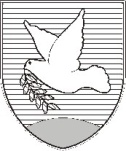 OBČINA IZOLA – COMUNE DI ISOLAŽUPAN – IL SINDACO Sončno nabrežje 8 – Riva del Sole 86310 Izola – IsolaTel: 05 66 00 100E-mail: posta.oizola@izola.siWeb: http://www.izola.si/Redatto da:Milka BauerConsulente superiore per il settore della cultura, dello sport e dell'attività dei giovaniVesna Rebec Direttrice dell'amministrazione comunalecon delega prot. n. 102-03-30/99-47Danilo MarkočičSindacoOBČINA IZOLA – COMUNE DI ISOLA                                         PROPOSTAOBČINSKI SVET – CONSIGLIO COMUNALESončno nabrežje 8 – Riva del Sole 86310 Izola – IsolaTel: +386 5 66 00 100E-mail: posta.oizola@izola.siWeb: www.izola.siDanilo MarkočičS i n d a c o